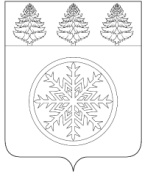 РОССИЙСКАЯ ФЕДЕРАЦИЯИРКУТСКАЯ ОБЛАСТЬД у м аЗиминского городского муниципального образованияРЕШЕНИЕот  24.09.2015				г. Зима					 №  98О внесении изменений в Устав Зиминскогогородского муниципального образованияВ целях приведения в соответствие с требованиями действующего законодательства Устава Зиминского городского муниципального образования, руководствуясь пунктом 1 части 1 статьи 17 Федерального закона от 06.10.2003 № 131-ФЗ «Об общих принципах организации местного самоуправления в Российской Федерации», пунктом 1 статьи 10, статьи 36 Устава Зиминского городского муниципального образования, Дума Зиминского городского муниципального образованияР Е Ш И ЛА:1. Внести в Устав Зиминского городского муниципального образования (далее- Устав ЗГМО) изменения (Приложение).2. Администрации Зиминского городского муниципального образования:2.1. Организовать регистрацию изменений в Устав ЗГМО в порядке, предусмотренном Федеральным законом от 21.07.2005 № 97-ФЗ «О государственной регистрации уставов муниципальных образований».2.2. После проведения процедуры государственной регистрации опубликовать зарегистрированные изменения в Устав ЗГМО в средствах массовой информации.3. Вносимые изменения в Устав ЗГМО вступают в силу с момента официального опубликования (обнародования) после государственной регистрации.4. Контроль исполнения настоящего решения осуществляют председатель Думы Зиминского городского муниципального образования Г.А. Полынцева и управляющий делами администрации Зиминского городского муниципального образования 
С.В. Потемкина.			Приложение                                                                                   к решению Думы Зиминского городского                                                                              муниципального образования                                                                                от  24.09.2015 № 98            В Устав Зиминского городского муниципального образования внести следующие изменения:В статье 9 Устава:в пункте 19 части 1 после слов «физической культуры» дополнить словами «, школьного спорта»;В статье 22 Устава:пункт 4 части 3 дополнить словами «, за исключением случаев, если в соответствии со статьей 13 Федерального закона «Об общих принципах организации местного самоуправления в Российской Федерации» для преобразования муниципального образования требуется получение согласия населения муниципального образования, выраженного путем голосования либо на сходах граждан».В статье 57 Устава:пункт 8 части 4 изложить в следующей редакции:«8) документы воинского учета - для граждан, пребывающих в запасе, и лиц, подлежащих призыву на военную службу;»;в пункте 9 части 1 слова «медицинского учреждения» заменить словами «медицинской организации»;В статье 58 Устава:часть 1 дополнить пунктом 10 следующего содержания:«10) признания его не прошедшим военную службу по призыву, не имея на то законных оснований, в соответствии с заключением призывной комиссии (за исключением граждан, прошедших военную службу по контракту).»;В статье 59 Устава:в части 5 слова «на повышение квалификации» заменить словами «для получения дополнительного профессионального образования»;В статье 61 Устава:пункт 1 части 1 – исключить;пункт 3 части 1 изложить в следующей редакции:«3) заниматься предпринимательской деятельностью лично или через доверенных лиц, а также участвовать в управлении хозяйствующим субъектом (за исключением жилищного, жилищно-строительного, гаражного кооперативов, садоводческого, огороднического, дачного потребительских кооперативов, товарищества собственников недвижимости и профсоюза, зарегистрированного в установленном порядке), если иное не предусмотрено федеральными законами или если в порядке, установленном муниципальным правовым актом в соответствии с федеральными законами и законами Иркутской области, ему не поручено участвовать в управлении этой организацией;»;пункт 10 части 1 дополнить словами «, а также политических партий, других общественных объединений и религиозных объединений, если в его должностные обязанности входит взаимодействие с указанными организациями и объединениями»;В статье 62 Устава:пункт 3 части 1 изложить в следующей редакции:«3) соблюдать при исполнении должностных обязанностей права, свободы и законные интересы человека и гражданина независимо от расы, национальности, языка, отношения к религии и других обстоятельств, а также права и законные интересы организаций;»;В статье 67 Устава:пункт 3 части 1 после слов «настоящего Устава» дополнить словами «, Федеральным законом «О муниципальной службе в Российской Федерации»;В статье 74 Устава:часть 6 изложить в следующей редакции:«6. Выравнивание бюджетной обеспеченности муниципальных районов, городских округов, городских округов с внутригородским делением осуществляется в соответствии с требованиями Бюджетного кодекса Российской Федерации.».Председатель Думы Зиминского городского муниципального образованияМэр Зиминского городского муниципального образования________________Г.А. Полынцева_____________В.В. Трубников